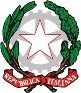 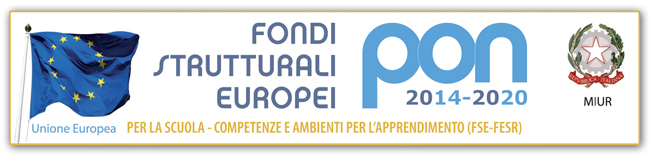 Ministero della Pubblica IstruzioneUfficio Scolastico Regionale per il LazioDIRIGENZA SCOLASTICA STATALE  VII  Circolo “MONTESSORI”Via S.M.Goretti, 41 =  00199  R O M A  Tel.: 86 20 83 92  =  Fax: 86 20 83 95c.f. 80423810581 c.m. rmee00700rmail: rmee00700r@istruzione.it pec: rmee00700r@pec.istruzione.it								Roma, 24 maggio 2017Ai Componenti del Consiglio di CircoloOGGETTO: Convocazione Consiglio di Circolo 30 maggio 2017Si comunica che il giorno 30 maggio 2017 dalle ore 17,00 alle ore 19,00 è convocata la riunione del Consiglio di Circolo del VII Circolo Montessori in sessione ordinaria presso la sede di Santa Maria Goretti con il seguente ordine del giorno:Approvazione conto consuntivo 2016Verifica attuazione Programma Annuale 2017;Piccola manutenzione ordinaria nelle scuole: delibera Assemblea Capitolina e nota Roma Capitale del 4.05.2017: delibera di adesione all’accesso al contributo e indicazione di massima di utilizzo delle risorse;Progetto “Accoglienza” e “Fine anno”;Bandi di gara: trasporti e assicurazione;Calendario scolastico 2017/18;Mensa: scadenza quote a.s. 2017/18 e quota biologico;Esperti esterni 2017/18: scadenze pagamenti;Sport 2017/18: scadenze pagamenti;Assicurazione 2017/18: scadenza pagamenti;Approvazione Avviso pubblico per la realizzazione di progetti di potenziamento delle competenze di cittadinanza globale Fondi Strutturali Europei – Programma Operativo Nazionale “Per la scuola, competenze e ambienti per l’apprendimento” 2014-2020Asse I – Istruzione – Fondo Sociale Europeo (FSE)Obiettivo Specifico 10.2 – Azione 10.2.5 – Sotto Azione 10.2.5 AFondi Strutturali Europei – Programma Operativo Nazionale “Per la scuola, competenze ambienti per l’apprendimento” 2014/2020: presentazione candidatura avvisi pubblici inerenti le istituzioni scolastiche del primo ciclo per l’intera programmazioneVarie ed eventualiLettura ed approvazione verbale	Il presidente del Consiglio di Circolo	Andrea Guerrizio